ВЫХОД В ТК ДЛЯ ПРОВЕДЕНИЯ ЛЕКЦИИ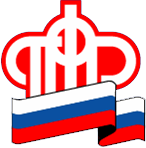 03 декабря 2015 г состоялся плановый выход в трудовой коллектив Приозерского БТИ для проведения лекции по новому законодательству с 01.01.2015 г. (400-ФЗ). Темами собрания стали:- Новая пенсионная формула (Новый порядок формирования пенсионных прав и расчета пенсии вступившего в силу с 01.01.2015 года.);- Значимость страховой пенсии;- Нововведения для работодателей;- Что нужно знать ИП(индивидуальным предпринимателям);- О размере МСК (материнского(семейного)капитала).УПФР в Приозерском районеЛенинградской области